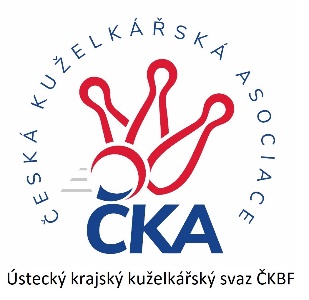       Z P R A V O D A J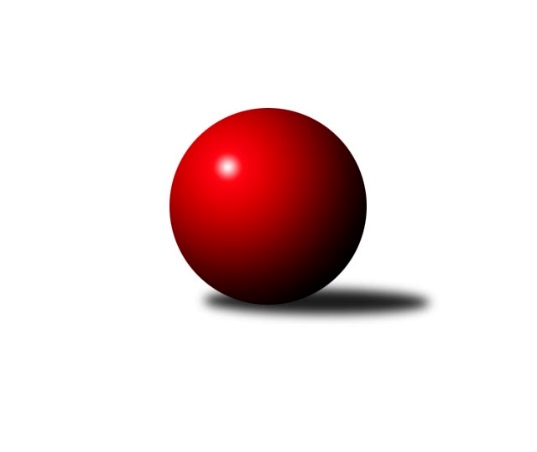 Č.3Ročník 2023/2024	30.9.2023Nejlepšího výkonu v tomto kole: 1737 dosáhlo družstvo: TJ Sokol Duchcov COkresní přebor - skupina B 2023/2024Výsledky 3. kolaSouhrnný přehled výsledků:TJ Union Děčín	- SKK Bohušovice C	4:2	1422:1278	5.0:3.0	29.9.TJ Kovostroj Děčín C	- KO Česká Kamenice B	5:1	1657:1567	6.0:2.0	29.9.Sokol Ústí n. L. B	- SK Verneřice B	5:1	1509:1465	4.0:4.0	29.9.TJ Sokol Duchcov C	- Sokol Roudnice nad Labem	5:1	1737:1597	5.0:3.0	29.9.TJ Teplice Letná C	- KK Hvězda Trnovany	1:5	1575:1710	3.0:5.0	30.9.TJ Teplice Letná D	- Sokol Ústí n. L. C	5:1	1604:1526	5.0:3.0	30.9.Tabulka družstev:	1.	KK Hvězda Trnovany	3	3	0	0	16.0 : 2.0 	17.5 : 6.5 	 1714	6	2.	TJ Sokol Duchcov C	3	2	1	0	14.0 : 4.0 	14.5 : 9.5 	 1687	5	3.	TJ Kovostroj Děčín C	3	2	1	0	12.0 : 6.0 	15.5 : 8.5 	 1654	5	4.	TJ Union Děčín	2	2	0	0	9.0 : 3.0 	12.0 : 4.0 	 1468	4	5.	SKK Bohušovice C	3	2	0	1	10.0 : 8.0 	14.0 : 10.0 	 1494	4	6.	Sokol Ústí n. L. C	3	1	1	1	9.0 : 9.0 	12.0 : 12.0 	 1522	3	7.	Sokol Roudnice nad Labem	2	1	0	1	7.0 : 5.0 	10.0 : 6.0 	 1564	2	8.	TJ Teplice Letná D	3	1	0	2	7.0 : 11.0 	9.0 : 15.0 	 1459	2	9.	Sokol Ústí n. L. B	3	1	0	2	7.0 : 11.0 	8.0 : 16.0 	 1524	2	10.	SK Verneřice B	3	0	1	2	5.0 : 13.0 	10.0 : 14.0 	 1535	1	11.	TJ Teplice Letná C	3	0	0	3	4.0 : 14.0 	8.0 : 16.0 	 1498	0	12.	KO Česká Kamenice B	3	0	0	3	2.0 : 16.0 	5.5 : 18.5 	 1489	0Podrobné výsledky kola:	 TJ Union Děčín	1422	4:2	1278	SKK Bohušovice C	Jan Pecha	 	 176 	 178 		354 	 2:0 	 324 	 	164 	 160		Tereza Brožková	Václav Pavelka	 	 166 	 171 		337 	 1:1 	 353 	 	183 	 170		Luďka Maříková	Kamil Navrátil	 	 145 	 169 		314 	 0:2 	 391 	 	184 	 207		Josef Devera ml.	Filip Dítě	 	 239 	 178 		417 	 2:0 	 210 	 	148 	 62		Magdalena Šabatovározhodčí: Václav PavelkaNejlepší výkon utkání: 417 - Filip Dítě	 TJ Kovostroj Děčín C	1657	5:1	1567	KO Česká Kamenice B	Miroslav Rejchrt	 	 216 	 213 		429 	 2:0 	 391 	 	212 	 179		Miroslav Král	Petr Veselý *1	 	 173 	 192 		365 	 0:2 	 412 	 	211 	 201		Jan Chvátal	Jana Sobotková	 	 207 	 240 		447 	 2:0 	 395 	 	204 	 191		Věra Šimečková	Antonín Hrabě	 	 213 	 203 		416 	 2:0 	 369 	 	195 	 174		Libor Hekerlerozhodčí: Jiří Houdekstřídání: *1 od 21. hodu Čestmír DvořákNejlepší výkon utkání: 447 - Jana Sobotková	 Sokol Ústí n. L. B	1509	5:1	1465	SK Verneřice B	Pavel Mihalík	 	 202 	 181 		383 	 1:1 	 358 	 	169 	 189		Daniel Žemlička *1	Eugen Šroff	 	 188 	 193 		381 	 1:1 	 362 	 	191 	 171		Hana Machová	Milan Wundrawitz	 	 210 	 207 		417 	 2:0 	 350 	 	191 	 159		Pavlína Sekyrová	Jiří Kyral *2	 	 167 	 161 		328 	 0:2 	 395 	 	204 	 191		Ladislav Elis st.rozhodčí: Šroff Eugenstřídání: *1 od 51. hodu Miroslav Zítka, *2 od 59. hodu Jiří PulchartNejlepší výkon utkání: 417 - Milan Wundrawitz	 TJ Sokol Duchcov C	1737	5:1	1597	Sokol Roudnice nad Labem	Karel Kratochvíl	 	 173 	 260 		433 	 1:1 	 414 	 	222 	 192		Josef Kecher	Miroslava Zemánková	 	 192 	 180 		372 	 0:2 	 408 	 	207 	 201		Vladimír Chrpa	Michaela Šuterová	 	 222 	 249 		471 	 2:0 	 404 	 	213 	 191		Radek Plicka	Roman Voráček	 	 241 	 220 		461 	 2:0 	 371 	 	165 	 206		Alois Haluskarozhodčí: Michaela ŠuterováNejlepší výkon utkání: 471 - Michaela Šuterová	 TJ Teplice Letná C	1575	1:5	1710	KK Hvězda Trnovany	Eva Staňková	 	 176 	 179 		355 	 0:2 	 446 	 	222 	 224		Štěpán Kandl	Michal Horňák	 	 204 	 205 		409 	 0:2 	 449 	 	210 	 239		Martin Bergerhof	Jan Brhlík st.	 	 210 	 177 		387 	 1:1 	 415 	 	182 	 233		Petr Petřík	Martin Soukup	 	 210 	 214 		424 	 2:0 	 400 	 	194 	 206		Ondřej Koblihrozhodčí: Jana NěmečkováNejlepší výkon utkání: 449 - Martin Bergerhof	 TJ Teplice Letná D	1604	5:1	1526	Sokol Ústí n. L. C	Václav Otta	 	 205 	 194 		399 	 0:2 	 421 	 	209 	 212		Pavel Nováček	Martin Pokorný	 	 187 	 216 		403 	 1:1 	 394 	 	198 	 196		Simona Puschová	Ivan Králik	 	 239 	 197 		436 	 2:0 	 377 	 	196 	 181		Petr Šanda	Jana Němečková	 	 177 	 189 		366 	 2:0 	 334 	 	172 	 162		Jaroslav Kunešrozhodčí: Sabina FormánkováNejlepší výkon utkání: 436 - Ivan KrálikPořadí jednotlivců:	jméno hráče	družstvo	celkem	plné	dorážka	chyby	poměr kuž.	Maximum	1.	Pavel Jedlička 	KK Hvězda Trnovany	460.50	307.5	153.0	3.5	2/3	(466)	2.	Martin Bergerhof 	KK Hvězda Trnovany	447.00	307.0	140.0	6.5	2/3	(449)	3.	Miroslav Rejchrt 	TJ Kovostroj Děčín C	441.75	291.5	150.3	2.8	2/2	(458)	4.	Roman Voráček 	TJ Sokol Duchcov C	440.00	308.5	131.5	7.0	2/2	(461)	5.	Jiří Müller 	TJ Sokol Duchcov C	438.00	303.0	135.0	4.0	2/2	(454)	6.	Štěpán Kandl 	KK Hvězda Trnovany	432.50	294.5	138.0	8.0	2/3	(446)	7.	Michaela Šuterová 	TJ Sokol Duchcov C	432.50	297.0	135.5	5.5	2/2	(471)	8.	Martin Pokorný 	TJ Teplice Letná D	419.00	293.0	126.0	8.3	2/2	(447)	9.	Jana Sobotková 	TJ Kovostroj Děčín C	419.00	295.3	123.8	9.8	2/2	(447)	10.	Petr Petřík 	KK Hvězda Trnovany	419.00	296.0	123.0	7.5	2/3	(423)	11.	Vladimír Chrpa 	Sokol Roudnice nad Labem	415.00	293.5	121.5	15.0	2/2	(422)	12.	Ladislav Elis  st.	SK Verneřice B	414.67	298.7	116.0	8.3	3/3	(442)	13.	Michal Horňák 	TJ Teplice Letná C	412.75	284.5	128.3	6.3	2/2	(426)	14.	Antonín Hrabě 	TJ Kovostroj Děčín C	410.00	291.5	118.5	5.8	2/2	(418)	15.	Josef Otta  st.	TJ Sokol Duchcov C	405.00	278.0	127.0	7.5	2/2	(406)	16.	Filip Dítě 	TJ Union Děčín	405.00	284.5	120.5	7.5	1/1	(417)	17.	Ondřej Koblih 	KK Hvězda Trnovany	401.00	305.5	95.5	16.5	2/3	(402)	18.	Simona Puschová 	Sokol Ústí n. L. C	400.00	286.3	113.7	10.0	3/3	(407)	19.	Martin Soukup 	TJ Teplice Letná C	398.50	279.0	119.5	10.5	2/2	(424)	20.	Josef Kecher 	Sokol Roudnice nad Labem	397.50	285.5	112.0	11.0	2/2	(414)	21.	Radek Plicka 	Sokol Roudnice nad Labem	395.50	293.5	102.0	15.0	2/2	(404)	22.	Josef Devera  ml.	SKK Bohušovice C	394.33	281.3	113.0	8.0	3/3	(410)	23.	Ivan Králik 	TJ Teplice Letná D	392.00	280.5	111.5	15.5	2/2	(436)	24.	Pavel Nováček 	Sokol Ústí n. L. C	391.33	285.3	106.0	8.7	3/3	(421)	25.	Jan Chvátal 	KO Česká Kamenice B	390.33	281.0	109.3	9.7	3/3	(412)	26.	Eugen Šroff 	Sokol Ústí n. L. B	389.00	276.0	113.0	11.8	2/2	(403)	27.	Petr Kumstát 	TJ Union Děčín	385.00	271.0	114.0	7.0	1/1	(385)	28.	Petr Veselý 	TJ Kovostroj Děčín C	384.00	277.5	106.5	10.0	2/2	(401)	29.	Petr Šanda 	Sokol Ústí n. L. C	379.50	277.5	102.0	10.0	2/3	(382)	30.	Milan Pecha  ml.	TJ Union Děčín	379.00	274.0	105.0	11.0	1/1	(379)	31.	Luďka Maříková 	SKK Bohušovice C	376.67	267.0	109.7	8.3	3/3	(398)	32.	Jiří Pulchart 	Sokol Ústí n. L. B	376.50	282.0	94.5	16.0	2/2	(386)	33.	Pavlína Sekyrová 	SK Verneřice B	373.67	281.3	92.3	14.0	3/3	(413)	34.	Milan Wundrawitz 	Sokol Ústí n. L. B	373.00	279.8	93.3	12.8	2/2	(417)	35.	Miroslav Král 	KO Česká Kamenice B	371.00	264.0	107.0	13.3	3/3	(411)	36.	Jiří Malec 	KO Česká Kamenice B	364.50	267.5	97.0	13.0	2/3	(398)	37.	Jana Němečková 	TJ Teplice Letná D	363.50	251.5	112.0	13.0	2/2	(366)	38.	Ladislav Jahoda 	Sokol Ústí n. L. C	361.00	252.0	109.0	8.0	2/3	(363)	39.	Alois Haluska 	Sokol Roudnice nad Labem	355.50	264.0	91.5	17.0	2/2	(371)	40.	Jan Pecha 	TJ Union Děčín	354.00	261.0	93.0	6.0	1/1	(354)	41.	Libor Hekerle 	KO Česká Kamenice B	353.00	252.3	100.7	14.0	3/3	(390)	42.	Hana Machová 	SK Verneřice B	351.50	264.0	87.5	19.0	2/3	(362)	43.	Václav Pavelka 	TJ Union Děčín	347.00	253.0	94.0	12.5	1/1	(357)	44.	Eva Staňková 	TJ Teplice Letná C	338.25	244.0	94.3	16.5	2/2	(366)	45.	Tereza Brožková 	SKK Bohušovice C	329.50	245.5	84.0	16.0	2/3	(335)	46.	Kamil Navrátil 	TJ Union Děčín	314.00	229.0	85.0	16.0	1/1	(314)	47.	Magdalena Šabatová 	SKK Bohušovice C	289.00	219.5	69.5	10.0	2/3	(368)	48.	Karel Šrámek 	TJ Teplice Letná D	270.00	210.5	59.5	30.5	2/2	(280)		Roman Filip 	SKK Bohušovice C	471.00	304.0	167.0	0.0	1/3	(471)		Jiří Semerád 	SKK Bohušovice C	462.00	305.0	157.0	2.0	1/3	(462)		Karel Kratochvíl 	TJ Sokol Duchcov C	433.00	287.0	146.0	11.0	1/2	(433)		Kamila Ledwoňová 	SK Verneřice B	433.00	309.0	124.0	15.0	1/3	(433)		Jiří Kyral 	Sokol Ústí n. L. B	419.00	278.0	141.0	8.0	1/2	(419)		Václav Otta 	TJ Teplice Letná D	399.00	295.0	104.0	15.0	1/2	(399)		Věra Šimečková 	KO Česká Kamenice B	395.00	306.0	89.0	12.0	1/3	(395)		Kryštof Rusek 	TJ Teplice Letná D	388.00	257.0	131.0	7.0	1/2	(388)		Jan Brhlík  st.	TJ Teplice Letná C	387.00	290.0	97.0	14.0	1/2	(387)		Miroslava Zemánková 	TJ Sokol Duchcov C	386.00	289.5	96.5	17.0	1/2	(400)		Pavel Mihalík 	Sokol Ústí n. L. B	380.00	288.5	91.5	14.5	1/2	(383)		Jindřich Hruška 	TJ Teplice Letná C	374.00	266.0	108.0	13.0	1/2	(374)		Vladislav Jedlička 	KK Hvězda Trnovany	368.00	269.0	99.0	12.0	1/3	(368)		Miroslav Zítka 	SK Verneřice B	356.00	279.0	77.0	18.0	1/3	(356)		Jaroslav Kuneš 	Sokol Ústí n. L. C	334.00	241.0	93.0	13.0	1/3	(334)		Sabina Formánková 	TJ Teplice Letná C	317.00	242.0	75.0	23.0	1/2	(317)Sportovně technické informace:Starty náhradníků:registrační číslo	jméno a příjmení 	datum startu 	družstvo	číslo startu
Hráči dopsaní na soupisku:registrační číslo	jméno a příjmení 	datum startu 	družstvo	Program dalšího kola:4. kolo3.10.2023	út	17:00	Sokol Roudnice nad Labem - TJ Union Děčín (dohrávka z 2. kola)	12.10.2023	čt	17:00	KO Česká Kamenice B - Sokol Ústí n. L. B	12.10.2023	čt	18:00	KK Hvězda Trnovany - TJ Teplice Letná D	13.10.2023	pá	17:00	SK Verneřice B - TJ Teplice Letná C	13.10.2023	pá	17:00	SKK Bohušovice C - TJ Sokol Duchcov C	13.10.2023	pá	17:00	Sokol Ústí n. L. C - TJ Union Děčín	13.10.2023	pá	17:00	Sokol Roudnice nad Labem - TJ Kovostroj Děčín C	Nejlepší šestka kola - absolutněNejlepší šestka kola - absolutněNejlepší šestka kola - absolutněNejlepší šestka kola - absolutněNejlepší šestka kola - dle průměru kuželenNejlepší šestka kola - dle průměru kuželenNejlepší šestka kola - dle průměru kuželenNejlepší šestka kola - dle průměru kuželenNejlepší šestka kola - dle průměru kuželenPočetJménoNázev týmuVýkonPočetJménoNázev týmuPrůměr (%)Výkon2xMichaela ŠuterováDuchcov C4712xMartin BergerhofTrnovany113.14491xRoman VoráčekDuchcov C4611xFilip DítěUnion Děčín112.864172xMartin BergerhofTrnovany4492xŠtěpán KandlTrnovany112.354461xJana SobotkováKovostroj C4471xMichaela ŠuterováDuchcov C112.054711xŠtěpán KandlTrnovany4461xJana SobotkováKovostroj C112.044471xIvan KrálikTeplice D4361xIvan KrálikTeplice D111.22436